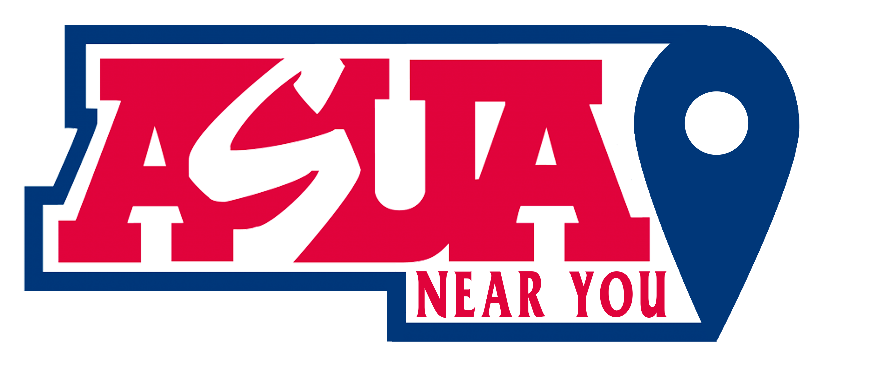 Meeting Agenda 04/26/2024Date: 04/26/2024
Time: 2:00 PM - 3:00 PM MST
Zoom Meeting ID: https://arizona.zoom.us/j/86405373442?from=addonRoll Call:Lori Bentley Law – PresidentMadissen Miller – EVPOwi Akpan - AVPAnnie CusterHeidi HopkinsApproval Of Minutes: Minutes from 04/12/24.Meeting Agenda:Past Business:Selection of new board and welcomeUpdate on Logo ApprovalContinuity DocumentsASUA Main Campus ResponseNew Business:LORI: Focus Group SummaryABOR Meeting SummaryMADISSEN:Update on Donation FundsOWI:XXANNIESet up a meeting with your successor!Any last things you want on the website? Your transition videos perhaps?Your term ends on June 30th, and your stuff will be removed: DCC status, moderator in social media, access to teams chat, etc.Plan a few posts to schedule over the summer so your Insta isn’t silent. Ideas:Congrats to graduates from ASUA-NYHappy summer, whether you’re taking classes or logging offNew board: I’ll add you to a group chatSave the date for homecoming (maybe)Save the date for early August - Swearing-in ceremony and on-boardingAnnouncements:Adjournment:N/A